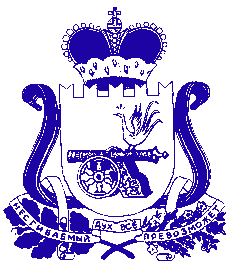 АДМИНИСТРАЦИЯ ПЕЧЕРСКОГО СЕЛЬСКОГО ПОСЕЛЕНИЯСМОЛЕНСКОГО РАЙОНА СМОЛЕНСКОЙ ОБЛАСТИРАСПОРЯЖЕНИЕ«15 »  марта   2017г.                                                                               №  14О мерах по обеспечению пожарной безопасностина территории Печерского  сельского поселенияСмоленского района Смоленской области в весенне –летний период 2017года       В  целях предупреждения пожаров  на территории  Печерского  сельского поселения Смоленского района Смоленской области, уменьшения их последствий и своевременной организации   тушения пожаров: 1. Разработать план противопожарных мероприятий по подготовке населенных пунктов и организаций к работе в условиях весенне – летнего периода 2017года, в которых предусмотреть:- провести сходы граждан, на  которых провести инструктаж с  населением, работниками  организаций о мерах пожарной безопасности, предупреждению пала  сухой травы, действиям в случае возникновения пожара;- произвести очистку подведомственных территорий от сгораемого мусора, отходов,    иных пожароопасных веществ и материалов;- провести проверку и приведение в исправное состояние источников противопожарного водоснабжения, водозаборных устройств, указателей и подъездных путей к водным источникам;- оснащение подведомственных объектов первичными средствами     пожаротушения;- создание запасов воды для целей пожаротушения (наполнение пожарных резервуаров и водоемов, устройство прудов, запруд, копания приемных (береговых) колодцев возле естественных водных источников;-  временное отключение от источников электроснабжения зданий и   сооружений, не эксплуатируемых в летний период;- произвести проверку (ремонт) молниезащиты зданий и сооружений;- выполнение иных мероприятии, исключающих возможность            возникновения пожаров, переброса огня при лесных и торфяных пожарах, после сухой травы на здания и сооружения (устройство защитных противопожарных полос, удаление в летний период сухой растительности), а также создающих условия для своевременного обнаружения пожаров и их тушения.2. Назначить ответственных лиц за реализацию разработанных планов противопожарных мероприятий по подготовке населенных пунктов и организации к работе в условиях весенне - летнего периода 2017года.3. Обеспечить  свободный проезд и установку пожарно - спасательной  техники в случае возникновения пожаров и чрезвычайных ситуаций;4. Для обеспечения забора воды из искусственных и естественных водоемов предусмотреть устройство подъездных дорог, создать условия для забора воды из источников наружного водоснабжения  в любое время года;5. Организовать на подведомственной территории проведение с 01.04.—01.05.2017г. месячник пожарной безопасности, в ходе которого выполнить:-   Руководителям ООО «Печерское», ООО «Уютный дом»  произвести очистку подвальных и чердачных помещений, технических подполий жилого фонда от мусора и других горючих материалов, ограничить доступ посторонних лиц в указанные помещения;- провести ревизию технического состояния и при необходимости ремонт электрооборудования;- проводить инструктажи населения, работников организаций о мерах пожарной безопасности, предупреждению выжига сухой растительности, действиях в случае возникновения пожара;- осуществлять контроль за соблюдением требований пожарной безопасности, вывозом и уничтожением сгораемого мусора, очистки территории от сухой травы, обеспечением запрета доступа в подвальные и чердачные помещения посторонних лиц;6.  Установить особый противопожарный режим на соответствующей территории в случае повышения пожарной опасности в период устойчивой сухой, жаркой ветреной погоды.7. Информировать население о мерах пожарной безопасности.8. Контроль за исполнением настоящего распоряжения оставляю за собой.Глава муниципального образованияПечерского  сельского поселенияСмоленского района Смоленской области                                     Ю.Н. Янченко